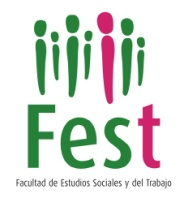 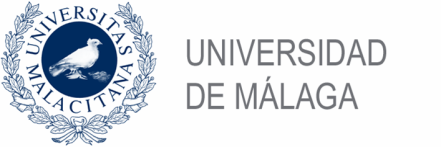 SOLICITUD PARA EL PROGRAMA DE VOLUNTARIADO DE INVESTIGACIÓN (DOCENTE)APELLIDOS Y NOMBRE DEL DOCENTE RESPONSABLE DEL PROYECTO:______________________________________________________________________DEPARTAMENTO Y ÁREA DE CONOCIMIENTO:______________________________________________________________________TELÉFONO:E‐MAIL:TÍTULO DEL PROYECTO DE INVESTIGACIÓN:BREVE DESCRIPCIÓN DEL PROYECTO:NÚMERO Y TITULACIÓN DEL ALUMNADO SOLICITADO:TAREAS A DESARROLLAR POR EL ALUMNADO: